УРОК в темі №4Тема. Порівняння дробівМета. Учити учнів порівнювати дроби з різними чисельниками і знаменниками. Продовжити формувати вміння й навички зведення дробів до найменшого спільного знаменника. Виховувати в учнів охайність, розвивати увагу.Тип уроку. Урок засвоєння нових знань.Обладнання. Таблички з номерами груп, картки із завданнями для групової роботи учнів.Хід урокуI. Організаційний моментОб'єднати клас у групи. Розсадити учнів за «круглими» столами. Поставити таблички з номерами груп.II. Перевірка домашнього завдання	Учні звіряють свої відповіді з відповідями, записаними на дошці. За наявності помилок учні роблять виправлення в зошитах.№247, 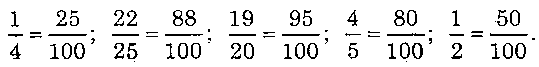 №249(1-10)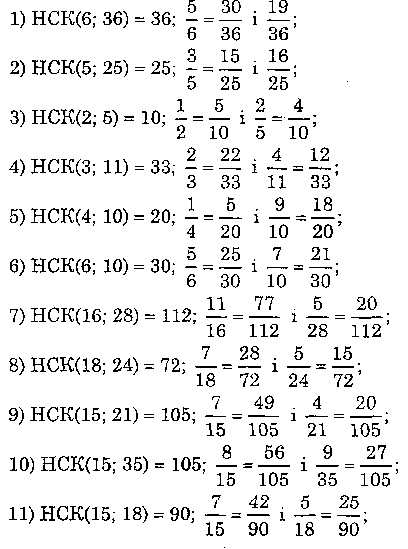 III. Актуалізація опорних знаньСформулюйте основну властивість дробу.Що означає скоротити дріб?Наведіть приклад нескоротного дробу.Назвіть найменший спільний знаменник дробів:а)  і ;	б)  і ;	в)  і ;	г)  і ;д)  і ;	є)  і ;	є)  і ;	ж)  і .Зведіть дріб до нового знаменника:
а)  до 20;       б)  до 12;	в)  до 12;   г)  до 12;    д)  до 12;є)  до 42;       є)  до 18;       ж)  до 18;        з)  до 18.Як порівняти звичайні дроби з однаковими чисельниками (знаменниками)?IV. Сприймання і засвоєння навчального матеріалуРозглядаємо на прикладах три випадки:	порівняння дробів з однаковими знаменникамипорівняння дробів з однаковими чисельниками (Торт)порівняння дробів з різними чисельниками і знаменниками.Після чого діти разом з учителем складають план розв'язання.V. Закріплення вивченого матеріалуПисьмово: №№ 250, 252VI. Підсумки урокуУчитель. Сьогодні на уроці ми навчились порівнювати дроби з різними чисельниками і різними знаменниками.Як порівняти два дроби з різними знаменниками?VII. Домашнє завдання§7,  №№ 251, 253, 265.Скласти казку про дроби. 